Year 8 Biology Revision. Term 3, 2016Name: ______________________For the plant cell below label the organelles from the list provided.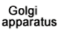 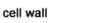 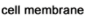 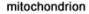 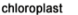 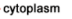 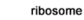 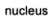 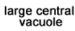 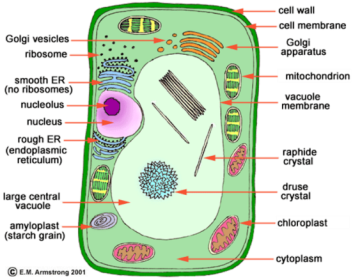 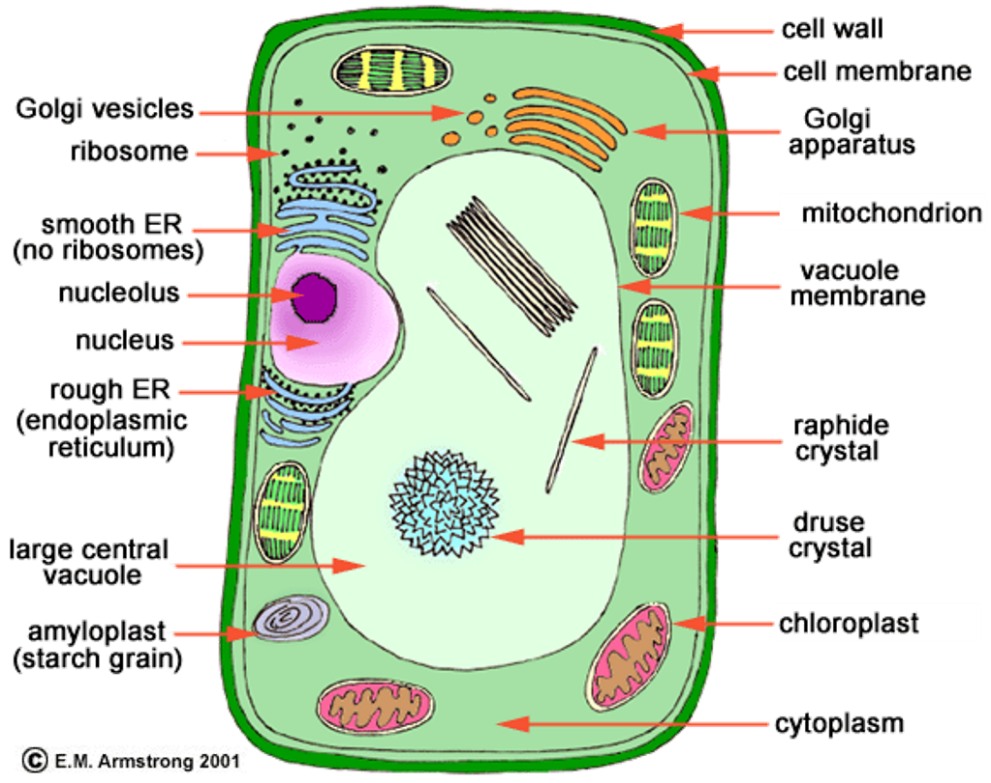 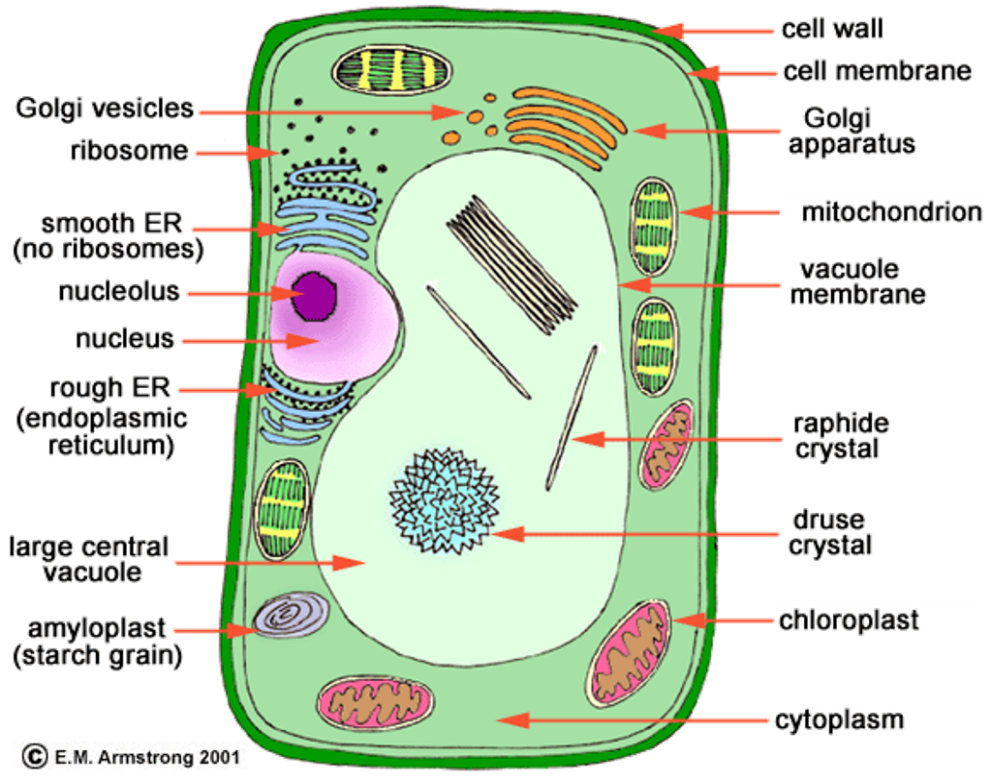 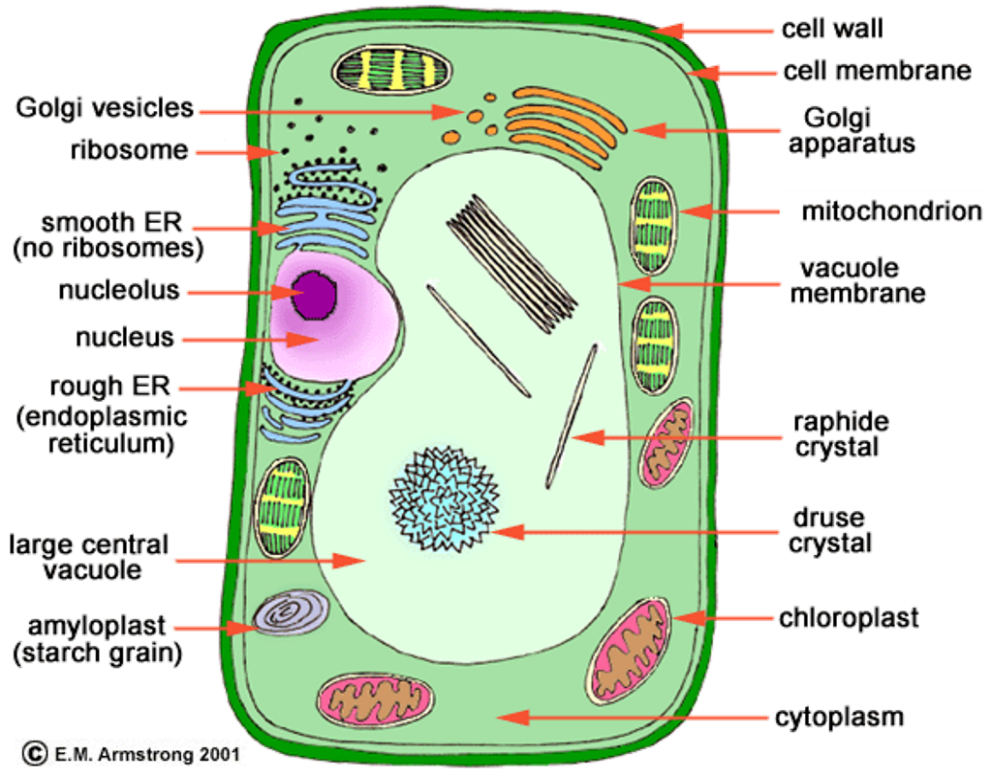 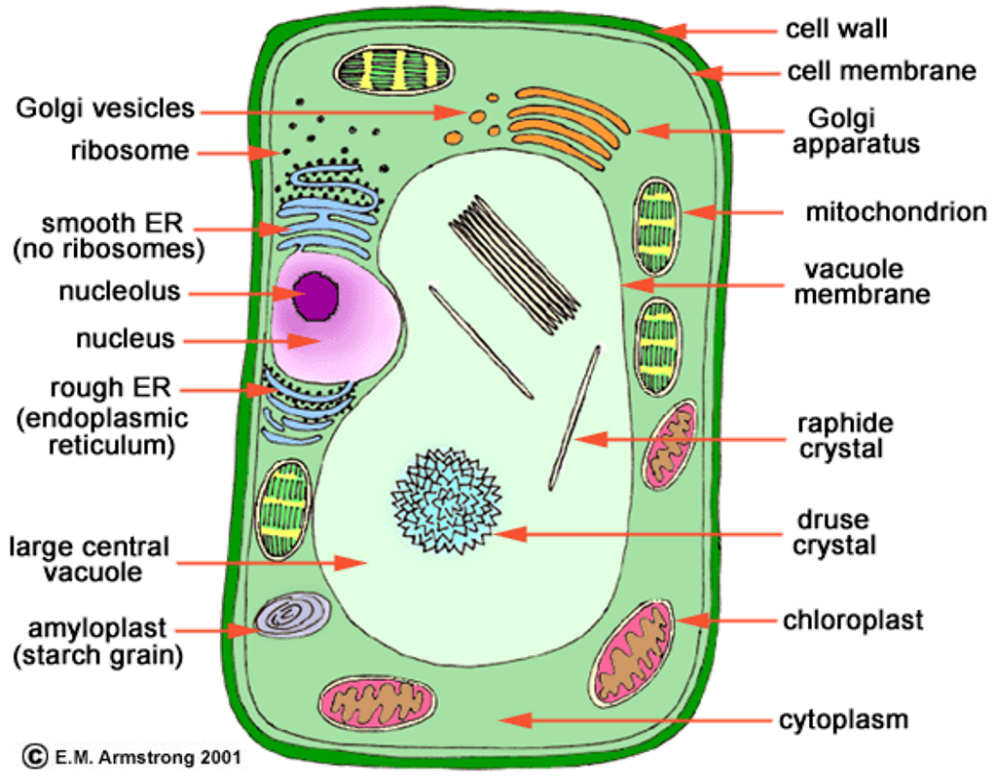 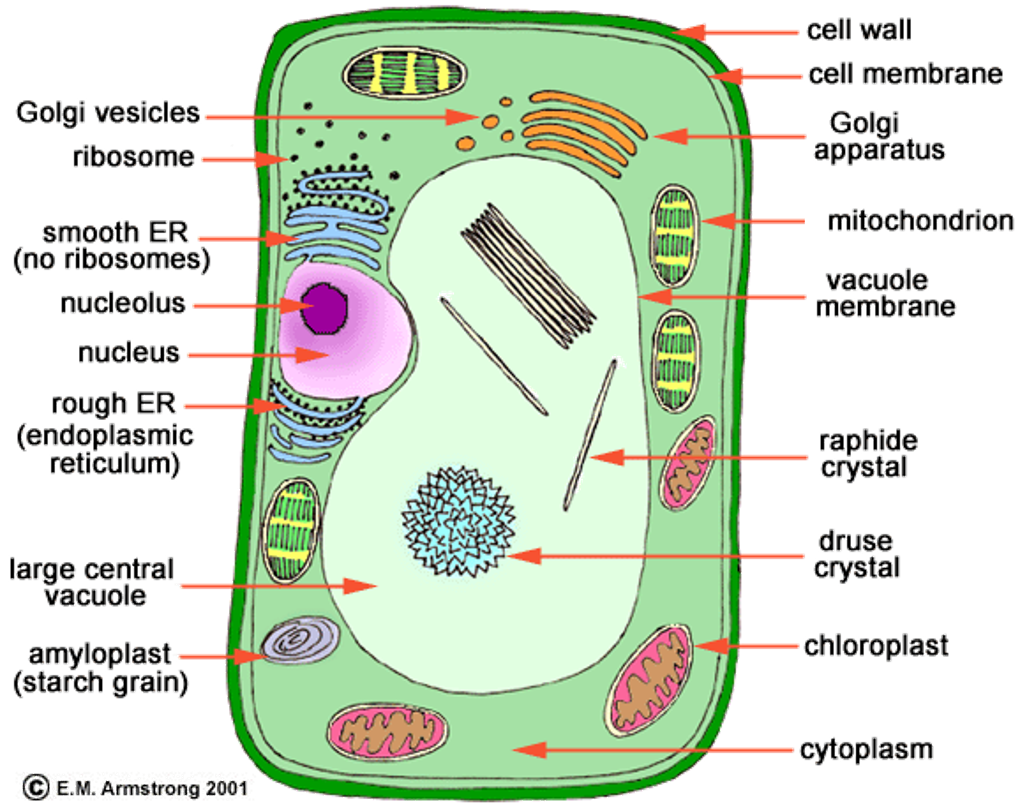 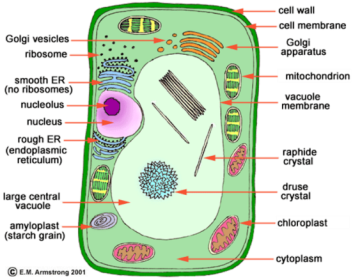 For the animal cell below label the organelles from the list provided.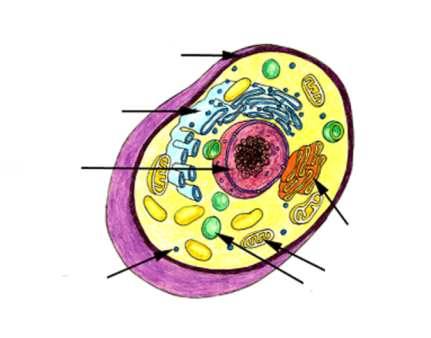 Plasma cell membraneGolgi ApparatusEndoplasmic ReticulumNucleusRibosomeMitochondriaUsing the Venn diagram place the cell parts listed below into categories based on if they ONLY occur in an animal cell, if they occur in BOTH animal and plant cells, and if they ONLY occur in a plant cell.Unscramble the words using the clues provided.(a)	Control centre of the cell SEUNCLU  ……………………………………..	(b)	Surrounds the cell ERAMMBNE 		(c)	Contains cell sap OCVAUEL 	(d)	Part of the cell between the cell membrane and the nucleus CATOPLMYS …………(e)	Building blocks of all living things LELSC 	What’s green and eats porridge? Identify the parts of the microscope on the right and use the code below to find out the answer to this riddle.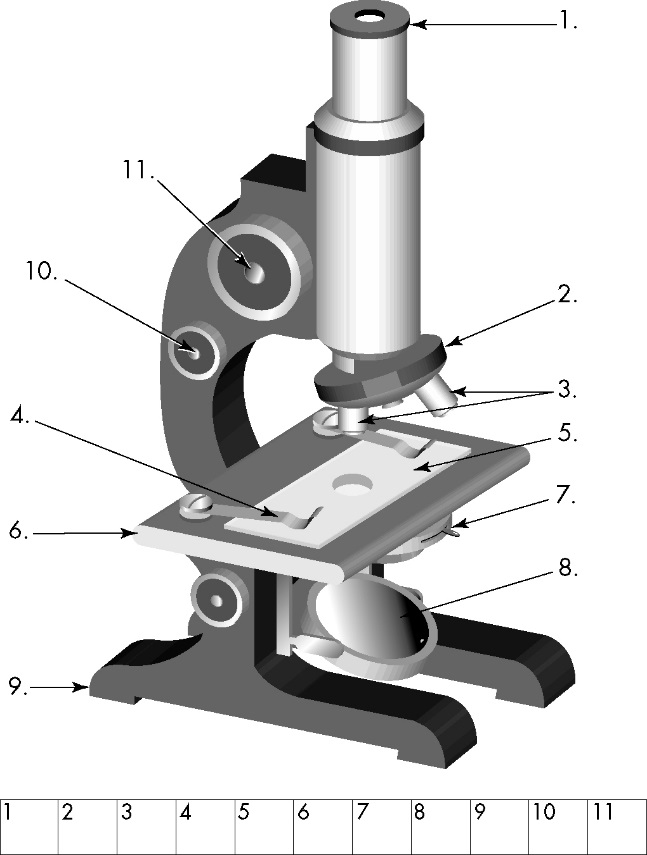 Code:O = revolving nose piece; 	U = objective lenses; 
S = coarse focus knob; 	K = fine focus knob;
D = microscope slide; 	L = stage slide clip;        C = base; 			O = mirror; 		  L = iris adjustment; 	I = stage;
M = eyepiece lensFrom the box below insert the correct cell part for each of the functions listed:  Gel Like. Contains organelles: ______________  Make Proteins: ______________  Moves materials around and out of cell: ______________  Contain water: ______________  Supports and Protects: ______________  Contains DNA & Chromosomes: ______________  Produce energy: ______________  Moves material around the cell: ______________  Contain Chlorophyll for photosynthesis: ______________  Controls what goes in and out of the cells: ______________Fill in the table below naming the phases of mitosis (corresponding to the pictures) and a description of what happens.The type of cell division that makes animals and plants grow is called _______________.___________________ is also the way in which old and damaged cells are replaced.Unscramble the words using the clues provided about the important parts in a leaf for photosynthesis.(a)	Controls the opening and closing of the stomata ADGRU LSELC………… ……….....(b)	Let CO2 in and the oxygen out of the leaf    MSATOAT …………….(c)	Organelle where photosynthesis occurs inside a cell PCALSHTOSOR ………………(d)	The layer in the leaf with the most chloroplasts SPLADIAE RLEAY ……..… ………(e)	The layer of the leaf that provides protection for the plant PDEIMERSI ……………… 	Put the words in the correct order and location to show the equation for photosynthesis:WATER	LIGHT  ENERGY	GLUCOSE	CARBON DIOXIDE			OXYGEN		CHLOROPLASTS_____________			   		_____________________________ + ______________ --------- ________________ + _______________List the two main reasons why photosynthesis is important for humans:____________________________________________________________________________________________________________________________________________________________________________________________________________________________________________________________________________________Fill in the table using the list of cell parts that best match the function of the city part:Mitochondria		Vacuole	Cell Membrane 	RibosomesEndoplasmic Reticulum 	Chromosomes		Nucleus	ChloroplastUsing the Venn diagram list the functions that occur in BOTH a cell and a city, the features that ONLY occur in a city, and the features that ONLY occur in a cell.Functions ONLY in City			Functions ONLY in Cell       Functions in BOTH City & CellUse information from your Venn diagram to list the advantages and disadvantages of comparing a city and a cell:ADVANTAGES: ___________________________________________________________________________________________________________________________________________________________________________________________________________________________________________________________________________________________________________________________DISADVANTAGES: ________________________________________________________________________________________________________________________________________________________________________________________________________________________________________________________________________________________________________________________cell membranecell membranecell wallcell wallnucleusendoplasmic reticulum (ER)endoplasmic reticulum (ER)cytoplasmcytoplasmvacuolevacuolechloroplastsgolgi apparatus (GA)golgi apparatus (GA)organellesorganellesmitochondriamitochondriaDNADNAAnimal cell ONLYAnimal cell ONLYBOTH plant and animal cellsBOTH plant and animal cellsPlant cell ONLYCell PartCell PartCell PartCell Wall  Endoplasmic Recticulum  VacuolesNucleus  Ribosomes  ChloroplastCytoplasm  Mitochondria  Cell MembraneGolgi BodiesDiagramPhaseDescription of what happens(key words- chromosomes, centrioles, spindles)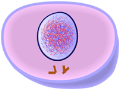 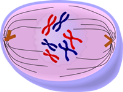 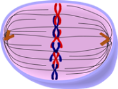 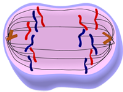 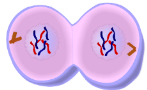 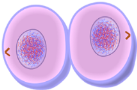 CytokenesisCity PartFunctionCell PartCity Limits  Controls what goes in and out of the cityRoad SystemAllows for movement throughout the cityCity HallControls all the activities in the cityCity AuditorStores all the records of the city and passes them on as the city growsConstruction CompanyBuilds structures for the cityWarehouseStores materials needed by the cityPower CompanyProduces energy for the citySolar Power PlantUses the sun’s energy to produce power for the city